Publicado en España el 04/08/2021 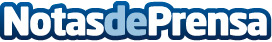 Los ciberdelincuentes centran su esfuerzo sobre el alquiler de casas  y de vehículos este veranoLa empresa especializada en ciberseguridad y gestión de sistemas críticos S2 Grupo, ha destacado en un comunicado que, debido a que cada vez es más común la reserva de las vacaciones online, se han incrementado las ciberestafas. Principalmente, la ciberdelincuencia se ha centrado en el alquiler vacacional del alojamiento y en el alquiler de vehículosDatos de contacto:Luis Núñez667574131Nota de prensa publicada en: https://www.notasdeprensa.es/los-ciberdelincuentes-centran-su-esfuerzo_1 Categorias: Viaje E-Commerce Ciberseguridad http://www.notasdeprensa.es